SURAT   REKOMENDASINomor : W3-A//PP.00/II/2023	Menindaklanjuti Surat Kepala Pusat Pendidikan dan Pelatihan Kearsipan Arsip Nasional Republik Indonesia (ANRI) Nomor B-DL.00.04/144/2023 tentang Diklat Kearsipan tahun 2023, dengan ini saya yang bertandatangan di bawah ini :	Nama 	: Dr. Drs. Hamdani. S, S.H., M.H.I.	NIP	: 195602121984031001	Jabatan 	: Wakil Ketua	Satuan Kerja 	: Pengadilan Tinggi Agama PadangDengan ini memberikan rekomendasi dan persetujuan kepada :1.	Nama 	: Nurasiyah Handayani Rangkuti, S.H.	NIP 	: 198102212011012007	Jabatan 	: Kepala Sub Bagian Tata Usaha dan Rumah Tangga	Satuan Kerja 	: Pengadilan Tinggi Agama Padang2.	Nama 	: Richa Meiliyana Rachmawati, A.Md.A.B.	NIP 	: 199805232020122002	Jabatan 	: Arsiparis Terampil / Pelaksana	Satuan Kerja 	: Pengadilan Tinggi Agama Padang	Untuk mengikuti Diklat Teknis Pengelolaan Arsip Dinamis, yang dilaksanakan pada tanggal 13 Maret 2022 s.d. 16 Maret 2023 (4 hari kerja dengan 35 jam pelajaran) dengan metode pembelajaran Dalam Jaringan (Daring).	Semoga nama tersebut dapat dijadikan sebagai peserta pelatihan, mengingat tenaga tersebut sangat dibutuhkan. 	Demikian surat rekomendasi ini dibuat, agar dapat digunakan sebagaimana mestinya.		 Padang, 1 Februari 2023		 Ketua Pengadilan Tinggi Agama Padang		 Dr.Drs. Hamdani. S, S.H., M.H.I.	    NIP. 195602121984031001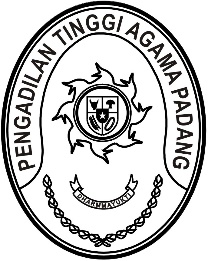 